Гурток «Природознавчої студії» будинку дитячої творчості.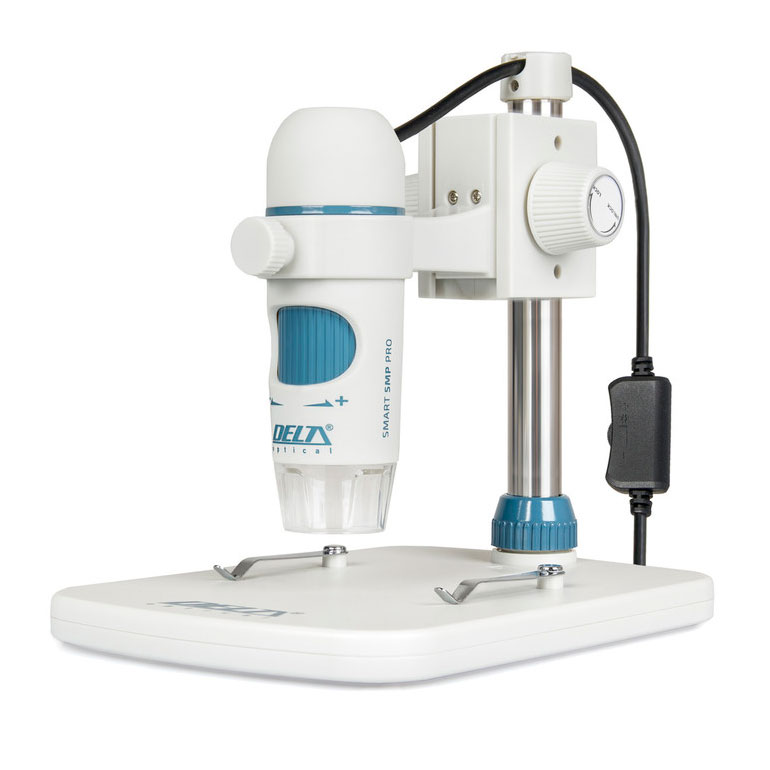 На величезних омріяних просторах України мало знайдеться місць, у яких сходяться п’янкий смолистий дух бору та терпкуватий запах лучного різнотрав’я; вологувате, стримано-свіже повітря заплавного лісу та ефектні «парфуми» степової флори. Недарма Кремінський район  величають зеленими легенями Донбасу. І саме зараз, в наш стрімкий та буремний час, так важливо підтримувати й плекати наше  майбутнє  - дітей та молодь!   Естафету поколінь й кращі творчі традиції продовжує Кремінська районна державна адміністрація. Завдяки фінансовій підтримці  та поетапній реалізації  «Програми розвитку туризму в Кремінському районі на 2019-2020 роки» стає можливим впровадження освітньої  підтримки суб’єктів туристичної діяльності, популяризація  природничого потенціалу району, розвиток перспективних видів туризму, наприклад  -  наукового, освітнього туризму, коли учасник туру стає активним та безпосереднім  учасником пізнання рідної природи,  організація роботи гуртка «Природознавча студія» Будинку дитячої творчості.  Дзвінко лунає дитячий сміх, зірочками спалахують кмітливі очі учнів – вихованців. Велика тайна, перше замислення  та завмерлий подих! Безліч питань і прості відповіді! «Знай, люби, бережи» - три нерозривні гасла стають епіграфом й лейтмотивом для плекання  поваги до природних  об’єктів  та ресурсів району. Для покращення рівня природознавчої  обізнаності дітей та молоді , формування екологічного системного мислення , поглиблення та актуалізації набутих шкільних знань, виховання патріотизму   в рамках реалізації вищезазначеної програми було придбано обладнання, яке передано на баланс відділу освіти Кремінської районної державної адміністрації, а саме: два сучасних цифрових мікроскопа, кишенькові мікроскопи, у тому числі й з кріпленням до смартфонів. Тому щиро запрошуємо  учнів всіх навчальних закладів,  вчителів, фахівців природничого напряму та всіх небайдужих   до плідної співпраці! За інформацією керівника гуртка Іванов Сергій Володимирович.